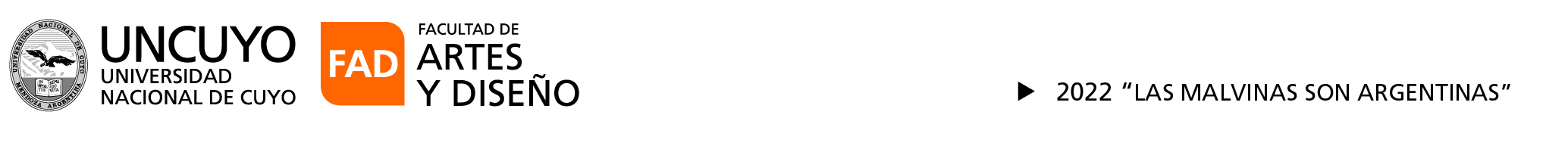 Ref. Expediente CUDAP-CUY N° 7374/2021 Concurso CEREP (COV) - Efectivo, cargo PROF.Adj.(S),  asignatura: Actuación IV. Carrera de Arte del Espectáculo -FADACTA CIERRE DE INSCRIPTOSEn el día de la fecha se re realiza el acta de cierre de inscriptos del concurso de referencia-Se reciben las siguientes  postulaciones:------------------------------------------------------------------CATANESE, Ivana Andrea. ------------------------------------------------------------------------------------Cada una de las postulaciones son agregadas al expediente electrónico correspondiente.--Sirva de atenta nota.------------------------------------------------------------------------------------------------MESA DE ENTRADAS, 07 abril del 2022.-------------------------------------------------------------------------------